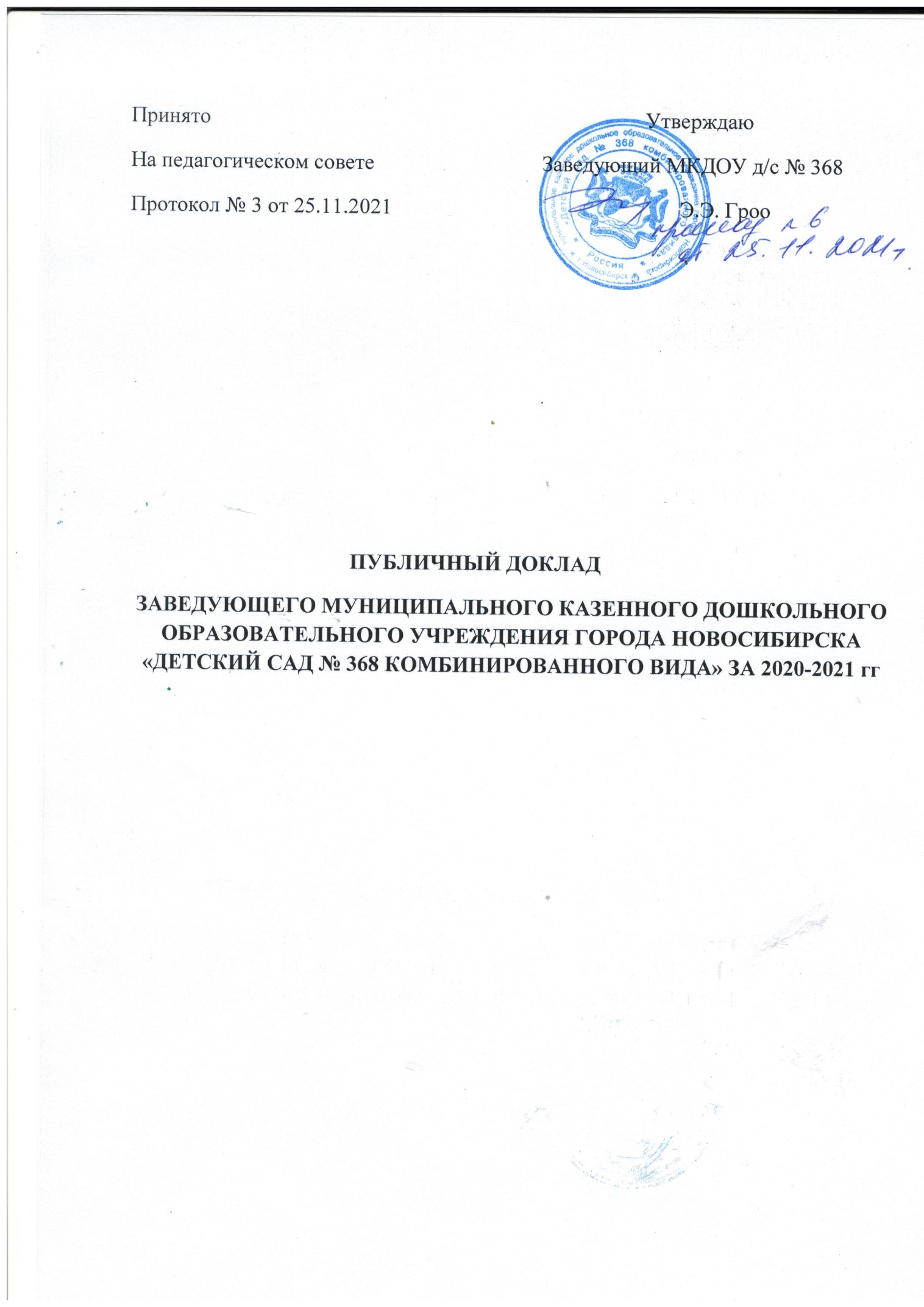 СОДЕРЖАНИЕ Раздел 1. Общая характеристика образовательного учреждения Раздел 2. Особенности образовательного процесса Раздел 3. Результаты методической деятельности Раздел 4. Результаты работы по сохранению и укреплению здоровья воспитанников Раздел 5. Основные данные по педагогическим кадрам Раздел 6. Результаты деятельности ДОУРаздел 7. Обеспечение безопасности и создание оптимальных условий пребывания ребенка в ДОУ Раздел 8. Финансовые ресурсы ДОУ и их использование Раздел 9. Заключение. Перспективы и планы развития.  Раздел 1. Общая характеристика образовательного учреждения 1.1. Краткое описание ДОУ.  Год основания учреждения – 2015 г. Рассчитан детский сад на 165 дошкольников.  Лицензия №8587 от 14.08.2014 года- бессрочная. МКДОУ представляет собой отдельно стоящее типовое 3-х этажное здание, с проектной мощностью 9 групп. Территория огорожена забором, благоустроена, проведено озеленение. Имеются 9 прогулочных участков, спортивная площадка для развития основных движений. В летнее время разбиваются клумбы, цветники. Для ведения образовательной деятельности, сохранения и укрепления здоровья детей в МКДОУ д/№ 368 оборудованы: - 9 групповых помещений;пищеблок, прачечная: помещение для стирки и глажки.  медицинский блок: кабинет медицинской сестры и врача, процедурный, массажный  - кабинеты: заведующей, завхоза, педагога – психолога, учителя-логопеда, бухгалтера, методический кабинет, сенсорная комната, изостудия, музыкальный и физкультурный залы. Материальная база всех групп, кабинетов и залов модернизована в соответствии с современными педагогическими и гигиеническими требованиями. Групповые комнаты со спальнями, всего 9 помещений.Режим работы ДОУ ежедневно с 7.00 до 19.00 2. Музыкальный и физкультурный зал, изостудия -проведение образовательной деятельности по ОО «Физическая культура» и «Художественно-эстетическое развитие», культурно-массовых мероприятий; оздоровительных мероприятий. 3. Методический кабинет Организация методических мероприятий, работы педагогического коллектива, рабочий кабинет старшего воспитателя 4. Кабинет педагога-психолога: Проведение корригирующих занятий с подгруппами детей и индивидуально, рабочий кабинет педагога-психолога 5. Кабинет учителя-логопеда: Проведение корригирующих занятий с подгруппами детей и индивидуально, рабочий кабинет учителя-логопеда 6. Кабинет заведующего: Организация работы заведующей, планирование деятельности, хранение документации, прием, консультирование родителей, сотрудников 7. Кабинет бухгалтера Хранение документации, рабочий кабинет бухгалтера 8. Медицинский блок: - кабинет медсестры и врача- педиатра; - процедурный кабинет, хранение документации, рабочее место медсестры. 9. Пищеблок Непосредственно по назначению.10 Прачечная: стиральное помещение, гладильное помещение непосредственно по назначению. В учреждении создана информационно-техническая база для проведения образовательной деятельности, корригирующих занятий с детьми, работы сотрудников, педагогов и специалистов. Состав информационно - технической базы МКДОУ д/с № 368 Наименование, количество, место нахождения, использование Локальная компьютерная сеть с выходом в Интернет –8 точек доступа  Телевизор – 3 шт., Музыкальный центр-2, Персональные компьютеры – 12 шт.  Мультимедийный проектор, Ксерокс – 4 шт.  Принтер – 7 шт.  Ламинатор – 1 шт.  1.2. Режим работы учреждения: круглогодично, пятидневная рабочая неделя, с 12-ти часовым пребыванием с 7.00 до 19.00, выходные дни: суббота, воскресенье, праздничные дни.1.3. Структура комплектования: - 6 групп общеразвивающей направленности для детей от 3 лет до 7 лет; - 1групп компенсирующей направленности (ТНР) от 5 до 7 лет и- две группы ясельного возраста. Контингент воспитанников дошкольного образовательного учреждения представлен детьми следующих возрастных категорий: дети раннего возраста (от 1,6 до 3 лет), дети дошкольного возраста (от 3 до 7 лет).Характеристика социума.Детский сад расположен в центральной части города Новосибирска. Обеспечивает доступность дошкольного учреждения для жителей центрального района, связи с этим, прослеживается тенденция роста очередности детей в ДОУ. Раздел 2. Особенности образовательного процесса 2.1. Приоритетное направление. Программное обеспечение образовательной деятельности ДОУ включает все основные направления развития ребёнка: - охрану и укрепление физического и психического здоровья детей, их физическое развитие; - эмоциональное благополучие каждого ребёнка; - интеллектуальное развитие; -  создание условий для развития личности ребёнка, его творческих способностей; -  приобщение детей к общечеловеческим ценностям; - взаимодействие с семьёй для обеспечения полноценного развития ребёнка. Педагогический коллектив ДОУ уделяет внимание преемственности в содержании образовательного процесса с учетом возраста детей. Преемственность и непрерывность обеспечиваются благодаря использованию основной образовательной программы МКДОУ д/с № 368. Центральная идея программы - создание благоприятных условий для полноценного проживания ребенком дошкольного детства, формирование основ базовой культуры личности, всесторонне развитие психических и физических качеств в соответствии с возрастными и индивидуальными особенностями, подготовка ребенка к жизни в современном обществе. Цель – будущие граждане должны стать свободными и ответственными, обладать чувством собственного достоинства и с уважением относиться к другим, быть способными на собственный выбор и с пониманием воспринимать мнение и предпочтения окружающих. Созданные в детском саду условия обеспечивают детям психологический комфорт и всестороннее развитие.    Педагогический коллектив стремится к всесторонней творческой реализации своих потенциальных возможностей и особенностями реализуемых программ – это мотивация, приоритет совместной деятельности, личностно-ориентированная модель взаимодействия, развивающее обучение, особенностей структуры образовательного материала, наличие основных целей, задач, концептуальных идей, принципов реализации. В течение всего учебного года деятельность ДОУ была направлена на обеспечение непрерывного, всестороннего и своевременного развития ребёнка. Программой не предусматривается оценивание качества образовательной деятельности МКДОУ на основе достижения детьми планируемых результатов освоения программы, предусмотрена система мониторинга динамики развития детей, динамики их образовательных достижений, основанная на методе наблюдения и включающая: педагогические наблюдения, педагогическую диагностику, связанную с оценкой эффективности педагогических действий с целью их дальнейшей оптимизации. Мониторинг проводился на основе структурированного диагностического материала, который показал следующие результаты.  Результаты исследования освоения детьми ООП ДОУ показывают, что уровень развития почти всех детей на конец года соответствует возрасту. Работа по выполнению программы ведется во всех группах стабильно. Полное обеспечение образовательной деятельности литературой, методическими пособиями – одна из главных задач совершенствования образовательной деятельности в МКДОУ д/с № 368.  Организация работы по вопросам семейного воспитания Для повышения эффективности взаимодействия детского сада с семьёй планируются направления взаимодействия: Направления Форма взаимодействия 1. Совместная диагностика - Анкетирование - Тестирование - Интервью - Анкета-анализ - Рисуночный тест «Моя семья» - Наблюдение 2. Информация о развитии личности ребёнка - родительские собрания, индивидуальные беседы с родителями, благодарности за помощь, оказанную родителем детскому саду- Выставки детских работ - Информационный материал в группах и сообществе детского сада - Рубрика «Психологическая готовность детей к школе» 3. Совместное проведение мероприятий; - Организация выставок творческих работ детей и родителей   - Просмотры занятий с детьми развлечений родителями в записи 4. Повышение педагогической компетентности родителей - Психологическое консультирование   - Родительские собрания 5.Улучшение состояния материально-технической помощи - Поддержание существующего оборудования на должном уровне - Приобретение литературы, аудиовизуальных средств, игрушек, спортинвентаря, наглядного и иллюстрационного материала - Изготовление нестандартного дидактического и наглядного раздаточного материала, 7 2.3. Реализация задач предшкольного образования. Образовательная деятельность детей старшего дошкольного возраста ориентирована на запрос школы и родителей по удовлетворению которого детский сад строил педагогическую деятельность: - сформированность уровня дошкольной зрелости, развитие продуктивного мышления, творческого воображения; - развитость социальных эмоций и нравственной воспитанности; - волевая готовность, высокая самооценка, произвольное поведение;-  развитие интеллектуальной сферы – способов мыслительных действий;- развитие коммуникативных умений, необходимых для успешного протекания процесса обучения, общения; - формирование позитивной мотивации к обучению, навыков учебной деятельности. Определены три основных направления обеспечения преемственности между дошкольным и школьным образованием: - взаимодействие с педагогами;- работа с детьми; -  взаимодействие с семьей. Работа с педагогами - это совместные педсоветы, «круглые столы», методические объединения, семинары, защита проектовРабота с детьми - знакомство детей со школьными классами, совместные мероприятия школьников и дошкольников (спортивные соревнования, праздники, конкурсы, выставки и т.д.), психолого-педагогическая диагностика готовности детей к школьному обучению и адаптации первоклассников и т.д. Признание приоритета семейного воспитания требует иных взаимоотношений семьи и дошкольного учреждения, а именно сотрудничества, взаимодействия и доверия. Детский сад и семья должны стремиться к созданию единого пространства развития ребенка. Адаптация детей к условиям ДОУВ МКДОУ создаются условия, необходимые для своевременного выявления и развития в малыше потенциальных возможностей. Можно сказать, что все дети всех возрастных групп проходят адаптационный период при поступлении в наш детский сад. Результаты диагностического обследованияпоказали следующее: Обследовано 109 детей. Время проведения сентябрь - ноябрь 2020 года Легкая степень адаптированности – 47 детей (43%); Средняя степень адаптированности – 52 ребёнка (48%); Тяжёлая степень адаптированности – 10 детей (9%). По мере активизации адаптационных возможностей в группах проводилась большая разъяснительная работа с родителями, целесообразно применялся щадящий режим, в основном наблюдалась адаптация лёгкой степени. Дети в течение 2-х недель привыкали к режиму детского сада, охотно шли в группу к воспитателю, у 8 них наблюдался спокойный сон и жизнерадостное настроение. Педагоги стимулировали интерес детей к познавательным занятиям, на прогулке соблюдался активный двигательный режим, обучение навыкам соблюдения санитарно-гигиенических норм. Работа консультационного пункта за 2020-2021 уч/год .По запросам родителей были проведены индивидуальные и групповые консультации на определение уровня психологического развития детей, помощь в решении проблем познавательного, речевого развития и развития психических процессов, смягчение адаптационного периода будущих воспитанников ДОУ, определение уровня готовности ребенка к школьному обучению и профилактики школьной дезадаптации к школе. На КП ДОУ обратилось 15 семей. Консультацию логопеда получило 2 детей, психолога – 13; 13 семей получили подгрупповые консультации. Раздел 3. Результаты методической деятельности. Для реализации задач годового плана и успешной образовательной деятельности с детьми были проведены с педагогами консультации, мастер-классы, семинары, педсоветы согласно годового плана. С детьми организованы выставки поделок, рисунков, досуги, развлечения. Были сформированы рабочие группы, осуществляющие систематизацию и составление материала по следующим направлениям деятельности: по подготовке ДОУ в новому году, по разработке локальных актов. Были организованы совместные мероприятия с семьями воспитанников: акция «Золотая осень», «День Защитника Отечества», «Международный день Марта», развлечение «Проводы Масленицы», «День защиты детей» итд. С целью поддержки и развития творчества, усиления его воспитательного значения обмена опытом по отдельным видам искусства и творчества педагоги и воспитанники ДОУ активно принимают участие в мероприятиях разного уровня. Кроме того, педагоги и воспитанники принимали участие в конкурсах различного уровня, количество -21 Раздел 4. Результаты работы по сохранению и укреплению здоровья воспитанников.В детском саду уделяется охране и укреплению здоровья детей первостепенное внимание, особенно в период возможного распространения короновирусной инфекции. В условиях пандемии соблюдаются все требования Роспотребнадзора, чтобы ослабить распространение вируса. Обработка помещений, профилактика и обнаружение вируса, исключены массовые мероприятия.  Создаются условия для охраны и укрепления здоровья детей, совершенствования их физического здоровья. В каждой группе имеется достаточное количество спортивного инвентаря для занятий, как на воздухе, так и в помещении: мячи, обручи, скакалки, дорожки для профилактики плоскостопия, дидактические пособия для развития ловкости, меткости, нестандартное физкультурное оборудование для профилактики плоскостопия, укрепления мышц туловища, развития физических качеств дошкольников. Педагоги используют разнообразные формы и методы организации физической активности. Коллектив ОУ продолжает выбирать приоритетное направление по физкультурно-оздоровительной работе, так как здоровье ребёнка – главное условие и показатель нормального развития. В дошкольном учреждении здоровье-сберегающие технологии лежат в основе воспитательно – образовательного процесса: - разработан режим двигательной активности; - проводятся закаливающие мероприятия; - организован контроль максимальной нагрузки на детей; - создана атмосфера психологического комфорта; - обеспечена благоприятная гигиеническая обстановка для культурно-гигиенического воспитания детей; - обеспечивается безопасность детей совместными усилиями родителей и сотрудников учреждения. Пропуск по болезни 1 ребенком в 2020 году - в днях 6,5% Индекс здоровья год 2020 Индекс здоровья 11,8 . Общая заболеваемость год 2020 заболеваемость 458 Инфекционная: Ветряная оспа .Соматическая: ОРВИ ЖКЗ Бронхолегочные заболевания ,Прочие соматические 456 . Травматизма не было.  В группах соблюдается санитарно-эпидемиологический режим. Плановые и генеральные уборки, сквозное проветривание, кварцевание групп в отсутствие детей, укрепление и маркировка оборудования, постельного белья, полотенец, горшков. При организации образовательной деятельности по ОО «Физическое развитие» в детском саду учитывается: - общее состояние здоровья детей, выявленное в ходе изучения анамнезов вновь поступивших детей и уже посещающих ДОУ, т.е. специфика заболеваний и индивидуальные особенности детей; - организация работы в продуктивных видах деятельности и особенности режима дня. Учебный план составлен с учетом требований СаНПиН и возрастных особенностей детей, сменяемости различных видов деятельности, распределения их в течении дня, а также в течении недели; - планирование и содержание оздоровительных мероприятий строится на интеграции всех служб учреждения и направлены на сохранение и укрепление здоровья детей. Особое внимание уделяется интеграции деятельности педагогических и медицинских работников; - адаптированность условий ДОУ к потребностям ребёнка. Штат ДОУ укомплектован профессиональными кадрами: воспитатели, психолог, логопеды, музыкальные руководители, медицинские работники. В детском саду функционируют: физкультурных зал, спортивная площадка на территории со спортивным комплексом, в группах оснащены физкультурные уголки. Уровень 2020-2021 (280 дет) Высокий 106/38% вышесреднего 134/48% Средний 39/14% ниже среднего 1/0 Низкий. Педагоги систематически планируют деятельность с воспитанниками по развитию физических качеств, обеспечивают оптимальный двигательный режим. Подводя итоги оздоровительно-профилактической работы ДОУ за 2020-2021 учебный год, следует отметить, что она строилась с учетом физического развития и имеющихся отклонений в состоянии здоровья детей, на основе наблюдений состояния здоровья и уровня физической 11 подготовленности детей. Грамотно организованная совместная деятельность педагогического коллектива и медицинского персонала позволила вести эффективную работу по следующим направлениям: • выявление детей группы риска; • разработка мероприятий по профилактике и снижению заболеваемости; • учет гигиенических требований к максимальной нагрузке воспитанников. Питание в ДОУ – 4- разовое согласно меню, утверждённого заведующим МКДОУ. Правильное питание - это основа длительной и плодотворной жизни, залог здоровья. Поэтому в плане работы детского сада вопрос о правильном питании занимает одно из важнейших мест.  В МКДОУ имеется свой пищеблок с необходимым набором помещений. Транспортирование пищевых продуктов организовано специальным автотранспортом. Весь цикл приготовления блюд происходит на пищеблоке. Помещение пищеблока размещается на первом этаже, имеет отдельный выход. Санитарное состояние пищеблока соответствует требованиям СанПиН Организация питания в МКДОУ д/с № 368 проходила по примерному цикличному 10-дневному меню.  Меню разработано для детей разных возрастных категорий: от 1,5 до 3 лет и от 3 до 7 лет. В детском саду имеется вся необходимая документация по питанию, которая ведется по форме и заполняется своевременно. На пищеблоке вывешен график готовой продукции для каждой группы. На информационном стенде для родителей ежедневно вывешивается меню на каждый день. В ДОУ сформирована эффективная система контроля за организацией питания детей. Контроль за качеством питания, закладкой продуктов, кулинарной обработкой, выходом блюд, вкусовыми качествами пищи, правильностью хранения и соблюдением сроков реализации продуктов питания осуществляет калькулятор МКДОУ д/с № 368 и бракеражная комиссия.  В ДОУ своевременно заключаются договора и контракты на поставку продуктов питания. На все продукты, поступающие на пищеблок, имеются санитарно-эпидемиологические заключения; осуществляется контроль за технологией приготовления пищи, за реализацией скоропортящихся продуктов, за реализацией продуктов по срокам их хранения. Вывод: питание в ДОУ сбалансировано, соответствует физиологическим потребностям детей, физкультурно-оздоровительная работа ведется в системе, реализует задачи сохранения и укрепления здоровья всех участников педагогического процесса. Реализация образовательной области «Физическое развитие» осуществляется как в регламентированной, так и в нерегламентированной деятельности детей.  Раздел 5. Основные данные по педагогическому персоналу.Административный персонал – заведующий детским садом № 368 Гроо Эмма Эдуардовна.Образовательный процесс осуществляют: старший воспитатель, воспитатели, учителя-логопеды, музыкальные руководители, педагог-психолог, инструктор по физической культуре Педагогические работники были ознакомлены с нормативно-правовыми документами по организации образовательного процесса и процесса аттестации ПР, ознакомлены с критериями и методами оценки, предоставлены необходимые материалы по порядку аттестации, проведены консультации по вопросам аттестации по утверждённому графику. В 2020-2021 году педагоги ДОУ представляли свой опыт работы на мероприятиях округа, города Новосибирска, НСО. Активно принимали участие в конкурсах, проектах, конференциях разного уровня. Методические разработки, авторские программы и технологии представлены через публикации во Всероссийских сборниках и на образовательных порталах Интернет-ресурсов. Педагоги имеют Благодарности, Почетные грамоты от администрации Центрального округа города Новосибирска, департамента образования мэрии города Новосибирска.     По итогам 2020 -2021года все достижения МКДОУ д/с № 368 свидетельствуют об эффективности системы непрерывного образования в повышении профессионального мастерства педагогического коллектива.Раздел 6. Результаты деятельности ДОУ.Фундамент образовательной деятельности составляет основная образовательная программа детского сада, разработанная и утвержденная в ДОУ в соответствии с требованиями ФГОС ДО. Программа базируется на положениях примерной основной образовательной программы дошкольного образования и программе «От рождения до школы» под редакцией Н. Е. Вераксы, Т. С. Комаровой, М. А. Васильевой. Образовательная деятельность строилась по пяти образовательным областям: «Физическое развитие», «Познавательное развитие», «Речевое развитие», «Социально-коммуникативное развитие» и «Художественно-эстетическое развитие», которые ориентированы на разностороннее развитие детей с учётом их возрастных и индивидуальных особенностей. Образовательный процесс осуществлялся через совместную деятельность детей с взрослым (организованно образовательную деятельность и образовательную деятельность в ходе режимных моментов) и самостоятельную деятельность детей при дистанционном сопровождении деятельности родителей педагогами ДОУ. В 2020-2021учебном году в МКДОУ д/с № 368 вся работа коллектива дошкольного учреждения велась согласно поставленным задачам годового плана:Задачи годового плана на 2020-2021 гг:Формирование здоровьесберегающей среды, направленной на охрану и укрепление физического и психического здоровья детей, в том числе их эмоционального благополучия.Развитие речи через ознакомление с окружающим миром. мини-музеев как одна из форм освоения основных направлений ФГОС ДО.Продолжать создавать в ДОУ предметно-пространственную развивающую образовательную среду в соответствии с требованиями ФГОС ДО. . которая представляет собой систему условий социализации и индивидуализации воспитанников ДОО.В ходе решения задач направленной на охрану и укрепление физического и психического здоровья детей, в том числе их эмоционального благополучия.»  Был проведен тематический контроль. В результате контроля выявлено, что в МКДОУ д/с № 368 имеются достаточные условия для организации двигательной активности воспитанников.Наблюдение, анализ прогулок, календарных планов, динамических пауз, проведение закаливающих мероприятий, утренних гимнастик показали, что не все педагоги правильно понимают важность задач по укреплению здоровья детей.НОД по физической культуре соблюдается режимом дня.В группах имеются комплексы утренней, зрительной, дыхательной гимнастики, упражнения подобраны соответственно возрасту.Сон детей в группах проходит в проветриваемых спальных комнатах.В группах созданы условия для самостоятельной двигательной активности детей. Во всех возрастных группах имеются спортивные уголки, оснащенные различным спортивным инвентарем. Особо хотелось отметить группы: Подснежники, Ландыши, Васильки, Незабудки.За период реализации проектов по здоровьесбережению в группах пополнились зоны для СЮРИ. На каждой прогулке присутствуют подвижные игры. Проводится беседы по формированию ЗОЖ, КГН. В ДОУ проводится осмотр детей медицинским работником, на начало учебного года производится измерение роста и веса детей. Согласно прививочному календарю, детям делаются необходимые прививки. Медицинский работник даёт консультации и рекомендации по противовирусным мероприятиям во всех возрастных группах ДОО.  Подобрана мебель в соответствии с ростом детей.        Кроме того, одним из основных направлений   являются спортивные развлечения, которые проводятся один раз в месяц в каждой возрастной группе совместно с инструктором по ФК. Немаловажную роль в ДОУ играет, и работа с семьей по данной проблеме, что находит свое отражение на информационных стендах для родителей. Вывод: работа ведется, естественная потребность ребенка в движении удовлетворяетсяПроблема развития речи дошкольников актуальна и в ДОУ решается через: ООД, свободную деятельность детей, через режимные моменты, во время проведения прогулок.В ДОУ было проведено тестирование воспитателей. Анализируя результаты анкет, выявлено, что педагоги на достаточно хорошем уровне владеют знаниями о методах, приемах и формах работы по развитию речи.    Результаты показали, что 96% педагогов владеют профессиональными знаниями в области дошкольного воспитания. 4% воспитателей имеют небольшие затруднения в области познания дошкольного воспитания. По результатам анализа диагностики развития речи по «Программе воспитания и обучения в детском саду» под редакцией Васильевой М.А., Дата проведения январь 2021г. Основные задачи диагностики: Проверить уровень речевого развития детей дошкольного возраста по всем основным задачам РР (Словарь, грамматический строй речи, связная речь, звуковой анализ слова.)Были выявлены следующие результаты Возраст от 1,5-до 3 летН 50%С-35%В -15%Средний возраст от 4-5 Н-32%С-43%В-25%Старший возрастН-30%С-40%В-30%Подготовительный возрастН-17%С-34%В-49%По наблюдениям в группах было отмечено, что связные высказывания очень короткие, состоят из отдельных фрагментов, логически не связанных между собой, уровень информативности высказывания очень низкийКроме того, большинство детей активно делятся своими впечатлениями от пережитых событий, но с неохотой берутся за составление рассказов по заданной теме. В основном, это происходит не оттого, что знания ребенка по данному вопросу недостаточны, а потому что он не может оформить их в связные речевые высказывания.    Очень важную роль в развитии речи играет, и культура речи педагога.Речь педагога четкая, ясная, эмоциональная, полная, грамматически правильная;В речь включены разнообразные образцы речевого этикета.Необходимо проводить работу с родителями по вопросам речевого развития детей.Для реализации задач по разделу РР через ознакомление с окружающим миром воспитатели успешно разработали перспективные планы, провели защиту проектов по разделу развитие речи детей дошкольного возраста.В условиях реализации ФГОС ДО внедрено новое направление: в каждой возрастной группе появились свои мини-музеи. Цель: формирование интереса педагогов к поиску новых методов и технологий в работе с воспитанниками и их родителями.Задачи:- Показать педагогам практическую значимость использования «музейной педагогики», как инновационной технологии для стимулирования познавательно-исследовательской активности и личностного воспитания детей, способ взаимодействия с родителями;- Расширить представления педагогов о мини-музеях в ДОУ как форме организации развивающей предметно-пространственной среды;- Познакомить педагогов с основными принципами, этапами создания мини-музея (на основе личного опыта).Основными задачами педагогов было создать единое доступное образовательное пространство «Музей в детском саду», определить разные формы организации работы с детьми по использованию музейной педагогики в организованном пространстве ДОО для воспитания, обучения и социализации детей дошкольного возраста.Для более успешной работы в данном направлении было проведено анкетирование среди родителей воспитанников. В анкетировании приняли участие 80 семей. Один из вопросов анкеты звучал так: «Посещаете ли вы с детьми музеи, какие и как часто? Если нет, то почему?». Ответы были ожидаемы. Практически не посещают. Именно поэтому создание мини-музеев в детском саду – это дополнительная возможность расширить кругозор малышей, познакомить с увлекательным миром предметов, историей их происхождения. .В ДОУ во всех возрастных группах были созданы центры мини –музеев по разным направлениям и темам:2-мл.гр. «Ромашки» -«Мини-музей –музыкальных инструментов»2-мл.гр. «Колокольчики» -«Мини-музей –предметы народного быта» 2-мл.гр. «Васильки» -«Мини-музей –Молока»Средняя гр. «Ландыши» - «Мини –музей –Театр»Старшая гр. «Фиалки» - «Мини-музей –Народные Куклы»Старшая гр. «Подснежники» - «Мини –музей – Военного времени»Подготовительная гр. «Одуванчики» - «Мини –музей – Киндерляндия»Группа компенсирующей направленности «Незабудки» - «Мини-музей – Часы»При создании мини музеев в ДОУ принимали активное участие педагоги, воспитанники и родители (законные представители) В каждой возрастной группе был разработан план работы над реализацией создания мини-музеев. Составлен перспективный план работы по всем ОО с детьми каждой возрастной группы. У каждого мини-музея имеется паспорт. Во всех возрастных группах было подготовлено официальное открытие мини-музеев, это было настоящим праздником для детей. Особо хотелось отметить воспитателей: Козлову Е.С., Шнейдер Е.А, Лайпольд С.В., Косыреву Е.В, Пахомову К.В. Нижникову Н.А., Черепанову Ю. Н..Дети познакомились с понятием музея, проведена словарная работа по ознакомлению с профессиями музея, и т.д.Выводы: Организация мини-музея в ДОУ решила несколько задач:1.Реализация положений ФГОС и примерных образовательных программ дошкольного образования и дополнительных образовательных программ;2.Формирование у дошкольников представлений о музее; 3.Обогащение воспитательно-образовательного пространства новыми формами; 4.Обогащение предметно-развивающей среды ДОУ; 5.Расширение кругозора дошкольников;Социализация ребёнка; - познавательных способностей и познавательной деятельности;-Формирование проектно-исследовательских умений и навыков;-Формирование умения самостоятельно анализировать и систематизировать полученные знания;-Развитие творческого мышления и воображения;- Формирование активной жизненной позиции. В процессе взаимодействия с социальным окружением ребенок осознает смысл социальных явлений, осваивает культурные нормы, ценности, формирует определенные образы поведения. Для решения этой задачи сотрудничаем с социальными партнерами: Сетевое взаимодействие в рамках реализации образовательного процесса.ЦБС Центрального округа «Библиотека им.Володи Ульянова» - совместная работа направлена на воспитание у детей любви к чтению, любознательности и творчества. (проведение совместных вставок, конкурсов, праздников.) Музей Центрального округа – совместная работа направлена на создание благоприятных условий для художественно-эстетического и познавательно- речевого развития детей, обеспечения их интеллектуального развития, приобщение к историческому прошлому и освоение культурных ценностей. (проведение совместных вставок, конкурсов, праздников.)Дом Детского творчества «Центральный» - совместная работа направлена на художественно-эстетическое развитие детей, воспитание любознательности, раскрытие творческих способностей. (проведение совместных вставок, конкурсов, праздников.) Общество с ограниченной ответственностью «Потешки» (далее Театр) - совместная работа, направленная на воспитание у детей любви к художественно-эстетическому развитию, любознательности и творчества.МОУ СОШ № 4 с углубленным изучением предметов гуманитарного цикла –образовательный центр» - по реализации преемственности в воспитании, обучении и развитию детей дошкольного возраста.Считаем, что такое сотрудничество позволило выстроить образовательную деятельность более эффективноПо назначению ПМПК: осуществляется перевод ребенка в группу коррекционной направленности; Работа ППк В марте 2020 года по решению ППк ДОУ было выявлено 8 детей с проблемами речевого развития, по проблемам в поведении. По решению ТМПК  эти дети были зачислены в коррекционную группу. Организация дополнительного образования в ДОУ Дополнительного образования в ДОУ не предусмотрено.Управление Учреждением строится на принципах единоначалия и самоуправления, осуществляется в соответствии с Законом Российской Федерации «Об образовании в Российской Федерации», Уставом МДОУ, СанПин, Порядком организации и осуществления образовательной деятельности, на основании договора с родителями. Управление Учреждением в соответствии с компетенцией, определённой законодательством и Уставом осуществляют: - Учредитель: Департамент образования мэрии города Новосибирска- Общее собрание трудового коллектива; - Совет родителей; - Педагогический Совет; - Заведующий Учреждением. Материально-техническая база в основном соответствует требованиям Роспотребнадзора, ОГПН и современному уровню образования. Здание находится в удовлетворительном состоянии. Раздел 7. Обеспечение безопасности и создание оптимальных условий пребывания ребенка в ДОУ В Учреждении созданы все необходимые условия для обеспечения безопасности воспитанников и сотрудников.Основными направлениями деятельности администрации детского сада по обеспечению безопасности в детском саду являются:- антитеррористическая безопасность;- противопожарная безопасность;- профилактика дорожно-транспортных происшествий;- обеспечение выполнения санитарно-гигиенических требований;- охрана труда.Территория детского сада огорожена забором, освещена, подъездные пути закрыты, регулярно осматривается на предмет безопасности. Разработан паспорт дорожной безопасности, паспорт антитеррористической защищенности.Установлена тревожная кнопка для экстренных вызовов, радиоканальная система передачи извещения о пожаре (РСПИ), пожарная сигнализация, система видеонаблюдения (внутренняя и наружная), металлоискатель ручной.Имеются инструкции, определяющие действия персонала, планы пожарной эвакуации людей. Детский сад укомплектован необходимыми средствами противопожарной безопасности, которые поддерживаются в состоянии постоянной готовности: огнетушители. Соблюдаются требования к содержанию эвакуационных выходов. Согласно акту проверки по подготовке учреждения к новому учебному году нарушений в детском саду не выявлено.В Учреждении в течение года систематически проводились эвакуационные занятия, согласно утвержденным планам, на которых отрабатывались действия всех работников и воспитанников на случай возникновения чрезвычайной ситуации.С воспитанниками дошкольного учреждения в системе также проводились занятия по ОБЖ, игры по охране здоровья и безопасности, направленные на воспитание у детей сознательного отношения к своему здоровью и жизни. В каждой группе имеются уголки безопасности, в которых помещается информация для родителей о детских заболеваниях, мерах их предупреждения, профилактических мероприятиях по детскому дорожно-транспортному травматизму.Комиссией по охране труда составлялись акты осмотра детских площадок, других помещений для работы с детьми, ежедневно ответственными лицами осуществлялся контроль с целью своевременного устранения причин, несущих угрозу жизни и здоровью воспитанников и персонала.Главной целью по охране труда в детском саду является создание и обеспечение здоровых и безопасных условий труда, сохранение жизни и здоровья воспитанников и персонал.7.2. Условия осуществления образовательного процесса. Детский сад отвечает гигиеническим и санитарным требованиям: требования к условиям и режиму воспитания и обучения детей в ДОУ выполняются, санитарно-гигиеническое состояние, температурный и световой режим соответствует требованиям СанПиН. Здание снабжено системой центрального отопления, вентиляцией, водопроводом. Все эксплуатационное оборудование ДОУ находится в исправном, рабочем состоянии. Участок детского сада озеленён, подъезды и подходы к зданию имеют твёрдое асфальтовое покрытие, игровые площадки с оборудованием для каждой возрастной группы детей, спортивный участок для проведения физкультурных занятий, подвижных игр и соревнований. Организация развивающей предметно-пространственной среды ДОУ реализуется на принципах комплексирования, свободного зонирования и подвижности. Чтобы обеспечить психологическую защищенность, развитие индивидуальности ребёнка, мы учитываем основное условие построения среды – личностно-ориентированную модель. Позиция взрослых при этом исходит из интересов ребёнка и перспектив его развития.  Мебель подобрана по ростовым показателям и расположена в соответствии с требованиями СанПиН. Расстановка мебели, игрового и дидактического материала в групповых комнатах согласовывается с принципами развивающего обучения, индивидуального подхода, дифференцированного воспитания. Задачи оформления: - реализовать личностно-ориентированную модель воспитания: воспитатель строит общение «глаза в глаза»; - стимулировать развитие игровой деятельности детей (игрушки, атрибуты, модульная мебель) - реализовать потребность в движении (прыжки, ловля, ползание); - развивать самостоятельность (вмешательство взрослых сведено до минимума). Предметная среда строится с учетом организации деятельности детей: а) в организованной образовательной деятельности – подбор дидактического материала, который будет соответствовать изучаемой теме; для совместной деятельности воспитателя с детьми. Взрослый дополняет, насыщает, изменяет предметную среду материалами для игры, рисования, конструирования и других видов деятельности в соответствии с возникшими у детей интересами; в) для самостоятельной деятельности детей. Созданы условия для развития, творческого самовыражения, осознания себя, кооперации с равными, без взрослых посредников, для свободного упражнения в способах действия и умениях, замасливании и реализации собственных задач. В группах оформлены центры (зоны) художественного творчества, конструктивно строительный, речевой, познавательно-экспериментальный, экологический, нравственно-патриотический, спортивный, игровой. Ведется постоянная работа над модернизацией среды, поиск более совершенных форм. Официальный сайт образовательного учреждения http://ds368nsk.edusite.ru представляет информацию об интересных событиях, мероприятиях, творческой работе детей, педагогов, специалистов дошкольного учреждения. Регулярно обновляются страницы сайтаРаздел 8. Финансовые ресурсы МКДОУ и их использование. Финансовая деятельность ДОУ осуществляется в соответствии с годовой сметой доходов и расходов. Главным источником финансирования ДОУ является – бюджетные денежные средства и родительская плата. Выделенные денежные средства на содержание учреждения расходуются своевременно и в полном объеме. Годовые задачи на 2021-2022 гг1.Формирование познавательно-конструктивного интереса и мышления у воспитанников ДОО, через совместную и самостоятельную деятельность.2.Воспитывать гражданско-патриотические чувства, через образовательную область художественно-эстетическое развитие.3.Повышение активности родительской общественности направленной на расширение сотрудничества, по вопросам осуществления взаимодействия с семьёй и ДОО в обучении и воспитании детей. 4.Продолжить формирование здоровье-сберегающей среды, направленной на охрану и укрепление физического и психического здоровья детей, в том числе их эмоционального благополучия.       Раздел 9. Заключение. Перспективы развития.Результаты мониторинга показывают, что в детском саду созданы необходимые условия для благоприятного психологического, эмоционального развития детей. Результаты анализа социально-нормативных возрастных характеристик и достижений детей показывают, что воспитанники (обучающиеся) осваивают образовательные программы детского сада в 100-процентном объеме. Детский сад имеет квалифицированные кадры и материально-техническую базу, необходимую для дальнейшего успешного развития. В коллективе отмечается стремление к самообразованию, повышению профессионального уровня, к сотрудничеству с родителями. Родители удовлетворены качеством образовательных услуг, предоставляемых детским садом, кадровым составом, материально-техническим оснащениемВ перспективе планируем: Продолжать работу для всестороннего развития воспитанников, сохранению и укреплению их физического и психического здоровья; - совершенствовать коррекционную помощь для детей с ОВЗ- повышать профессиональное мастерство педагогических кадров, ориентированных на применение новых педагогических и информационных технологий, обеспечение равноправного взаимодействия с родителями (законными представителями).Оценка уровня развития Уровень овладения необходимыми навыками и умениями по образовательным областям Уровень овладения необходимыми навыками и умениями по образовательным областям Уровень развития социально-нормативных возрастных характеристик  Уровень развития социально-нормативных возрастных характеристик  Оценка уровня развития % Кол-во % Кол-во Требуется внимание специалиста 0 0 0 0 Требуется корректирующая работа педагога 2,3 % 82,4 % 10 Соответствует возрасту 60,4 % 140 60,4 % 151 Высокий 37,3 % 13237,2 % 119Кадры Значение Значение Кадры Кол-во % общее количество педагогических работников (человек) 21 100 % в том числе, воспитателей 15 68 % музыкальных руководителей 2 7 % Инструкторов по физической культуре 1 4 % педагогов-психологов 1 4 % учителей-логопедов 2 8 % старших воспитателей 1 4 % педагогические работники, обладающие компетенциями, прописанными в п. 3.2.5. ФГОС ДО 21 100 % педагогические работники, имеющие профессиональное педагогическое образование 21 100 % в том числе, высшее 11 60 % среднее профессиональное 10 40 % педагогические работники, имеющие высшую квалификационную категорию 632% педагогические работники, имеющие первую квалификационную категорию 9 48% педагогические работники без категории 620 % педагогические работники, владеющие компьютерными технологиями, включая использование и создание собственных электронных образовательных ресурсов 21 100 % прошли КПК в течение последних 3 лет 21 100 % прошли курсы профессиональной переподготовки в 2020 году по направлению «Дошкольное образование» 3 12 % 